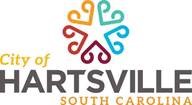 Utility Disconnection FormEmail options:Aceyleen.davis@hartsvillesc.govMarguerite.miles@hartsvillesc.govMail To:City of Hartsville Finance DepartmentPO Drawer 2467Hartsville SC 29551Fax To:(843) 383-3040 Applicant InformationPhone Number:    ____________________________Customer Service Address:   ________________________________________________________Mailing address for final bill:________________________________________________________Disconnection Date:_______________________
Time:                11AM-12PM                    4PM-5PMAdditional Comments:_________________________________________________________OPTIONSOffice Use